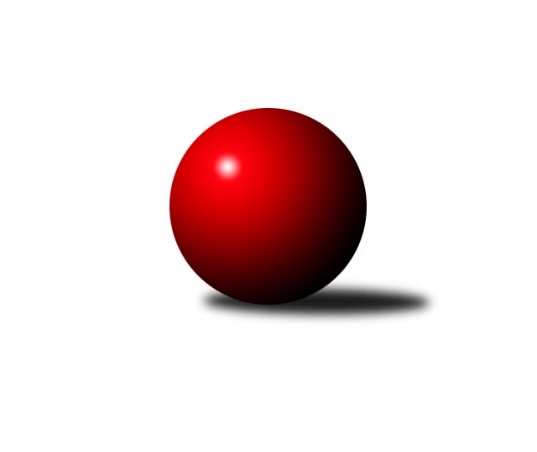 Č.3Ročník 2021/2022	24.5.2024 Krajský přebor MS 2021/2022Statistika 3. kolaTabulka družstev:		družstvo	záp	výh	rem	proh	skore	sety	průměr	body	plné	dorážka	chyby	1.	TJ Unie Hlubina ˝B˝	3	3	0	0	19.0 : 5.0 	(23.0 : 13.0)	2559	6	1753	806	42.7	2.	KK PEPINO Bruntál	3	3	0	0	18.5 : 5.5 	(23.5 : 12.5)	2393	6	1689	703	51.3	3.	KK Jiskra Rýmařov ˝B˝	3	3	0	0	18.0 : 6.0 	(25.0 : 11.0)	2495	6	1752	743	53.7	4.	TJ Břidličná ˝A˝	3	2	0	1	15.0 : 9.0 	(24.0 : 12.0)	2575	4	1774	801	43	5.	TJ VOKD Poruba ˝B˝	3	2	0	1	11.0 : 13.0 	(14.0 : 22.0)	2328	4	1688	640	69	6.	TJ Sokol Bohumín ˝C˝	3	1	0	2	9.5 : 14.5 	(14.5 : 21.5)	2397	2	1715	682	72	7.	TJ Horní Benešov ˝C˝	3	1	0	2	9.0 : 15.0 	(14.5 : 21.5)	2510	2	1758	752	48.7	8.	TJ Nový Jičín ˝A˝	3	0	0	3	8.0 : 16.0 	(16.0 : 20.0)	2327	0	1646	680	58	9.	TJ Opava ˝C˝	3	0	0	3	7.0 : 17.0 	(13.5 : 22.5)	2393	0	1711	682	61	10.	Kuželky Horní Benešov	3	0	0	3	5.0 : 19.0 	(12.0 : 24.0)	2407	0	1683	725	59Tabulka doma:		družstvo	záp	výh	rem	proh	skore	sety	průměr	body	maximum	minimum	1.	KK Jiskra Rýmařov ˝B˝	2	2	0	0	13.0 : 3.0 	(19.0 : 5.0)	2610	4	2662	2557	2.	TJ Břidličná ˝A˝	2	2	0	0	13.0 : 3.0 	(18.0 : 6.0)	2598	4	2612	2584	3.	KK PEPINO Bruntál	2	2	0	0	12.5 : 3.5 	(16.0 : 8.0)	2360	4	2404	2316	4.	TJ Horní Benešov ˝C˝	1	1	0	0	6.0 : 2.0 	(8.5 : 3.5)	2497	2	2497	2497	5.	TJ Unie Hlubina ˝B˝	1	1	0	0	6.0 : 2.0 	(6.0 : 6.0)	2652	2	2652	2652	6.	TJ VOKD Poruba ˝B˝	1	1	0	0	5.0 : 3.0 	(5.0 : 7.0)	2355	2	2355	2355	7.	TJ Sokol Bohumín ˝C˝	2	1	0	1	7.5 : 8.5 	(11.0 : 13.0)	2413	2	2482	2343	8.	TJ Nový Jičín ˝A˝	1	0	0	1	3.0 : 5.0 	(6.0 : 6.0)	2348	0	2348	2348	9.	Kuželky Horní Benešov	1	0	0	1	1.0 : 7.0 	(3.0 : 9.0)	2505	0	2505	2505	10.	TJ Opava ˝C˝	2	0	0	2	5.0 : 11.0 	(10.5 : 13.5)	2380	0	2415	2344Tabulka venku:		družstvo	záp	výh	rem	proh	skore	sety	průměr	body	maximum	minimum	1.	TJ Unie Hlubina ˝B˝	2	2	0	0	13.0 : 3.0 	(17.0 : 7.0)	2513	4	2552	2474	2.	KK PEPINO Bruntál	1	1	0	0	6.0 : 2.0 	(7.5 : 4.5)	2425	2	2425	2425	3.	KK Jiskra Rýmařov ˝B˝	1	1	0	0	5.0 : 3.0 	(6.0 : 6.0)	2381	2	2381	2381	4.	TJ VOKD Poruba ˝B˝	2	1	0	1	6.0 : 10.0 	(9.0 : 15.0)	2315	2	2449	2181	5.	TJ Břidličná ˝A˝	1	0	0	1	2.0 : 6.0 	(6.0 : 6.0)	2552	0	2552	2552	6.	TJ Sokol Bohumín ˝C˝	1	0	0	1	2.0 : 6.0 	(3.5 : 8.5)	2382	0	2382	2382	7.	TJ Opava ˝C˝	1	0	0	1	2.0 : 6.0 	(3.0 : 9.0)	2406	0	2406	2406	8.	TJ Nový Jičín ˝A˝	2	0	0	2	5.0 : 11.0 	(10.0 : 14.0)	2316	0	2373	2259	9.	Kuželky Horní Benešov	2	0	0	2	4.0 : 12.0 	(9.0 : 15.0)	2359	0	2379	2338	10.	TJ Horní Benešov ˝C˝	2	0	0	2	3.0 : 13.0 	(6.0 : 18.0)	2517	0	2571	2462Tabulka podzimní části:		družstvo	záp	výh	rem	proh	skore	sety	průměr	body	doma	venku	1.	TJ Unie Hlubina ˝B˝	3	3	0	0	19.0 : 5.0 	(23.0 : 13.0)	2559	6 	1 	0 	0 	2 	0 	0	2.	KK PEPINO Bruntál	3	3	0	0	18.5 : 5.5 	(23.5 : 12.5)	2393	6 	2 	0 	0 	1 	0 	0	3.	KK Jiskra Rýmařov ˝B˝	3	3	0	0	18.0 : 6.0 	(25.0 : 11.0)	2495	6 	2 	0 	0 	1 	0 	0	4.	TJ Břidličná ˝A˝	3	2	0	1	15.0 : 9.0 	(24.0 : 12.0)	2575	4 	2 	0 	0 	0 	0 	1	5.	TJ VOKD Poruba ˝B˝	3	2	0	1	11.0 : 13.0 	(14.0 : 22.0)	2328	4 	1 	0 	0 	1 	0 	1	6.	TJ Sokol Bohumín ˝C˝	3	1	0	2	9.5 : 14.5 	(14.5 : 21.5)	2397	2 	1 	0 	1 	0 	0 	1	7.	TJ Horní Benešov ˝C˝	3	1	0	2	9.0 : 15.0 	(14.5 : 21.5)	2510	2 	1 	0 	0 	0 	0 	2	8.	TJ Nový Jičín ˝A˝	3	0	0	3	8.0 : 16.0 	(16.0 : 20.0)	2327	0 	0 	0 	1 	0 	0 	2	9.	TJ Opava ˝C˝	3	0	0	3	7.0 : 17.0 	(13.5 : 22.5)	2393	0 	0 	0 	2 	0 	0 	1	10.	Kuželky Horní Benešov	3	0	0	3	5.0 : 19.0 	(12.0 : 24.0)	2407	0 	0 	0 	1 	0 	0 	2Tabulka jarní části:		družstvo	záp	výh	rem	proh	skore	sety	průměr	body	doma	venku	1.	TJ Unie Hlubina ˝B˝	0	0	0	0	0.0 : 0.0 	(0.0 : 0.0)	0	0 	0 	0 	0 	0 	0 	0 	2.	TJ Sokol Bohumín ˝C˝	0	0	0	0	0.0 : 0.0 	(0.0 : 0.0)	0	0 	0 	0 	0 	0 	0 	0 	3.	Kuželky Horní Benešov	0	0	0	0	0.0 : 0.0 	(0.0 : 0.0)	0	0 	0 	0 	0 	0 	0 	0 	4.	KK PEPINO Bruntál	0	0	0	0	0.0 : 0.0 	(0.0 : 0.0)	0	0 	0 	0 	0 	0 	0 	0 	5.	TJ Břidličná ˝A˝	0	0	0	0	0.0 : 0.0 	(0.0 : 0.0)	0	0 	0 	0 	0 	0 	0 	0 	6.	KK Jiskra Rýmařov ˝B˝	0	0	0	0	0.0 : 0.0 	(0.0 : 0.0)	0	0 	0 	0 	0 	0 	0 	0 	7.	TJ Opava ˝C˝	0	0	0	0	0.0 : 0.0 	(0.0 : 0.0)	0	0 	0 	0 	0 	0 	0 	0 	8.	TJ Nový Jičín ˝A˝	0	0	0	0	0.0 : 0.0 	(0.0 : 0.0)	0	0 	0 	0 	0 	0 	0 	0 	9.	TJ VOKD Poruba ˝B˝	0	0	0	0	0.0 : 0.0 	(0.0 : 0.0)	0	0 	0 	0 	0 	0 	0 	0 	10.	TJ Horní Benešov ˝C˝	0	0	0	0	0.0 : 0.0 	(0.0 : 0.0)	0	0 	0 	0 	0 	0 	0 	0 Zisk bodů pro družstvo:		jméno hráče	družstvo	body	zápasy	v %	dílčí body	sety	v %	1.	Lukáš Janalík 	KK PEPINO Bruntál 	3	/	3	(100%)	6	/	6	(100%)	2.	Romana Valová 	KK Jiskra Rýmařov ˝B˝ 	3	/	3	(100%)	6	/	6	(100%)	3.	Martin Weiss 	Kuželky Horní Benešov 	3	/	3	(100%)	6	/	6	(100%)	4.	Michal Babinec 	TJ Unie Hlubina ˝B˝ 	3	/	3	(100%)	6	/	6	(100%)	5.	Ivo Mrhal ml.	TJ Břidličná ˝A˝ 	3	/	3	(100%)	5	/	6	(83%)	6.	Jolana Rybová 	TJ Opava ˝C˝ 	3	/	3	(100%)	4	/	6	(67%)	7.	Tomáš Fiury 	TJ Břidličná ˝A˝ 	2	/	2	(100%)	4	/	4	(100%)	8.	Zdeněk Fiury ml.	TJ Břidličná ˝A˝ 	2	/	2	(100%)	4	/	4	(100%)	9.	Tomáš Janalík 	KK PEPINO Bruntál 	2	/	2	(100%)	4	/	4	(100%)	10.	Pavel Konštacký 	KK Jiskra Rýmařov ˝B˝ 	2	/	2	(100%)	4	/	4	(100%)	11.	Jiří Polášek 	KK Jiskra Rýmařov ˝B˝ 	2	/	2	(100%)	4	/	4	(100%)	12.	Miluše Rychová 	KK PEPINO Bruntál 	2	/	2	(100%)	3	/	4	(75%)	13.	Jan Kořený 	TJ Opava ˝C˝ 	2	/	2	(100%)	3	/	4	(75%)	14.	Rudolf Riezner 	TJ Unie Hlubina ˝B˝ 	2	/	2	(100%)	2	/	4	(50%)	15.	Petr Hrňa 	TJ Nový Jičín ˝A˝ 	2	/	3	(67%)	5	/	6	(83%)	16.	Petr Chodura 	TJ Unie Hlubina ˝B˝ 	2	/	3	(67%)	5	/	6	(83%)	17.	Josef Pilatík 	KK Jiskra Rýmařov ˝B˝ 	2	/	3	(67%)	5	/	6	(83%)	18.	Barbora Bartková 	TJ Horní Benešov ˝C˝ 	2	/	3	(67%)	5	/	6	(83%)	19.	Zdeněk Mžik 	TJ VOKD Poruba ˝B˝ 	2	/	3	(67%)	5	/	6	(83%)	20.	Ivo Mrhal 	TJ Břidličná ˝A˝ 	2	/	3	(67%)	5	/	6	(83%)	21.	František Oliva 	TJ Unie Hlubina ˝B˝ 	2	/	3	(67%)	4	/	6	(67%)	22.	Petr Lembard 	TJ Sokol Bohumín ˝C˝ 	2	/	3	(67%)	3	/	6	(50%)	23.	Jaroslav Kecskés 	TJ Unie Hlubina ˝B˝ 	2	/	3	(67%)	3	/	6	(50%)	24.	Jozef Kuzma 	TJ Sokol Bohumín ˝C˝ 	2	/	3	(67%)	3	/	6	(50%)	25.	Miloslav Petrů 	TJ Horní Benešov ˝C˝ 	2	/	3	(67%)	3	/	6	(50%)	26.	Jan Pospěch 	TJ Nový Jičín ˝A˝ 	1.5	/	2	(75%)	2	/	4	(50%)	27.	Radek Škarka 	TJ Nový Jičín ˝A˝ 	1.5	/	3	(50%)	3	/	6	(50%)	28.	Vítězslav Kadlec 	KK PEPINO Bruntál 	1.5	/	3	(50%)	2	/	6	(33%)	29.	Rostislav Bareš 	TJ VOKD Poruba ˝B˝ 	1	/	1	(100%)	2	/	2	(100%)	30.	Miroslava Ševčíková 	TJ Sokol Bohumín ˝C˝ 	1	/	1	(100%)	2	/	2	(100%)	31.	Jan Mlčák 	KK PEPINO Bruntál 	1	/	1	(100%)	1.5	/	2	(75%)	32.	Michal Ihnát 	KK Jiskra Rýmařov ˝B˝ 	1	/	1	(100%)	1	/	2	(50%)	33.	Josef Šindler 	TJ Horní Benešov ˝C˝ 	1	/	1	(100%)	1	/	2	(50%)	34.	Vilém Berger 	TJ Břidličná ˝A˝ 	1	/	2	(50%)	3	/	4	(75%)	35.	Přemysl Janalík 	KK PEPINO Bruntál 	1	/	2	(50%)	3	/	4	(75%)	36.	Pavel Plaček 	TJ Sokol Bohumín ˝C˝ 	1	/	2	(50%)	2.5	/	4	(63%)	37.	Nikolas Chovanec 	TJ Nový Jičín ˝A˝ 	1	/	2	(50%)	2	/	4	(50%)	38.	Roman Grüner 	TJ Unie Hlubina ˝B˝ 	1	/	2	(50%)	2	/	4	(50%)	39.	Alfréd Hermann 	TJ Sokol Bohumín ˝C˝ 	1	/	2	(50%)	2	/	4	(50%)	40.	Jiří Petr 	TJ Nový Jičín ˝A˝ 	1	/	2	(50%)	2	/	4	(50%)	41.	Richard Janalík 	KK PEPINO Bruntál 	1	/	2	(50%)	2	/	4	(50%)	42.	Petr Dankovič 	TJ Horní Benešov ˝C˝ 	1	/	2	(50%)	1.5	/	4	(38%)	43.	Jiří Adamus 	TJ VOKD Poruba ˝B˝ 	1	/	2	(50%)	1	/	4	(25%)	44.	Pavel Krompolc 	TJ Unie Hlubina ˝B˝ 	1	/	2	(50%)	1	/	4	(25%)	45.	Petra Kysilková 	KK Jiskra Rýmařov ˝B˝ 	1	/	3	(33%)	4	/	6	(67%)	46.	Martin Koraba 	Kuželky Horní Benešov 	1	/	3	(33%)	3	/	6	(50%)	47.	David Stareček 	TJ VOKD Poruba ˝B˝ 	1	/	3	(33%)	2	/	6	(33%)	48.	Robert Kučerka 	TJ Horní Benešov ˝C˝ 	1	/	3	(33%)	2	/	6	(33%)	49.	Renáta Smijová 	TJ Opava ˝C˝ 	1	/	3	(33%)	2	/	6	(33%)	50.	Josef Novotný 	KK PEPINO Bruntál 	1	/	3	(33%)	2	/	6	(33%)	51.	Radim Bezruč 	TJ VOKD Poruba ˝B˝ 	1	/	3	(33%)	2	/	6	(33%)	52.	Jaromír Martiník 	Kuželky Horní Benešov 	1	/	3	(33%)	2	/	6	(33%)	53.	Josef Plšek 	TJ Opava ˝C˝ 	1	/	3	(33%)	1.5	/	6	(25%)	54.	Zdeněk Hebda 	TJ VOKD Poruba ˝B˝ 	1	/	3	(33%)	1	/	6	(17%)	55.	Josef Veselý 	TJ Břidličná ˝A˝ 	1	/	3	(33%)	1	/	6	(17%)	56.	Jaroslav Heblák 	KK Jiskra Rýmařov ˝B˝ 	1	/	3	(33%)	1	/	6	(17%)	57.	Radek Chovanec 	TJ Nový Jičín ˝A˝ 	1	/	3	(33%)	1	/	6	(17%)	58.	Ladislav Štafa 	TJ Sokol Bohumín ˝C˝ 	0.5	/	3	(17%)	1	/	6	(17%)	59.	Ján Pelikán 	TJ Nový Jičín ˝A˝ 	0	/	1	(0%)	1	/	2	(50%)	60.	Václav Bohačik 	TJ Opava ˝C˝ 	0	/	1	(0%)	1	/	2	(50%)	61.	Čestmír Řepka 	TJ Břidličná ˝A˝ 	0	/	1	(0%)	1	/	2	(50%)	62.	Miroslav Petřek st.	TJ Horní Benešov ˝C˝ 	0	/	1	(0%)	1	/	2	(50%)	63.	Karel Kratochvíl 	TJ Opava ˝C˝ 	0	/	1	(0%)	1	/	2	(50%)	64.	Pavel Švan 	KK Jiskra Rýmařov ˝B˝ 	0	/	1	(0%)	0	/	2	(0%)	65.	Libor Jurečka 	TJ Nový Jičín ˝A˝ 	0	/	1	(0%)	0	/	2	(0%)	66.	Karel Vágner 	TJ Opava ˝C˝ 	0	/	1	(0%)	0	/	2	(0%)	67.	Vladimír Kozák 	TJ Opava ˝C˝ 	0	/	1	(0%)	0	/	2	(0%)	68.	Vladimír Sládek 	TJ Sokol Bohumín ˝C˝ 	0	/	1	(0%)	0	/	2	(0%)	69.	Miroslav Procházka 	Kuželky Horní Benešov 	0	/	1	(0%)	0	/	2	(0%)	70.	Jana Martiníková 	Kuželky Horní Benešov 	0	/	1	(0%)	0	/	2	(0%)	71.	Adam Hlásný 	TJ Nový Jičín ˝A˝ 	0	/	1	(0%)	0	/	2	(0%)	72.	Jiří Jedlička 	Kuželky Horní Benešov 	0	/	1	(0%)	0	/	2	(0%)	73.	Josef Klech 	Kuželky Horní Benešov 	0	/	1	(0%)	0	/	2	(0%)	74.	Jaroslav Zelinka 	TJ Břidličná ˝A˝ 	0	/	2	(0%)	1	/	4	(25%)	75.	Petr Vaněk 	Kuželky Horní Benešov 	0	/	2	(0%)	0	/	4	(0%)	76.	Tomáš Zbořil 	TJ Horní Benešov ˝C˝ 	0	/	2	(0%)	0	/	4	(0%)	77.	Zdeněk Štohanzl 	TJ Opava ˝C˝ 	0	/	3	(0%)	1	/	6	(17%)	78.	David Schiedek 	Kuželky Horní Benešov 	0	/	3	(0%)	1	/	6	(17%)	79.	Zdeňka Habartová 	TJ Horní Benešov ˝C˝ 	0	/	3	(0%)	1	/	6	(17%)	80.	Rostislav Sabela 	TJ VOKD Poruba ˝B˝ 	0	/	3	(0%)	1	/	6	(17%)	81.	Jan Stuś 	TJ Sokol Bohumín ˝C˝ 	0	/	3	(0%)	1	/	6	(17%)Průměry na kuželnách:		kuželna	průměr	plné	dorážka	chyby	výkon na hráče	1.	TJ Unie Hlubina, 1-2	2602	1753	848	34.5	(433.7)	2.	KK Jiskra Rýmařov, 1-4	2549	1795	753	57.0	(424.8)	3.	TJ Kovohutě Břidličná, 1-2	2509	1746	763	49.5	(418.2)	4.	 Horní Benešov, 1-4	2484	1757	726	58.5	(414.0)	5.	TJ Sokol Bohumín, 1-4	2418	1701	716	61.3	(403.0)	6.	TJ Opava, 1-4	2408	1702	705	54.8	(401.4)	7.	TJ Nový Jičín, 1-2	2364	1680	684	52.0	(394.1)	8.	TJ VOKD Poruba, 1-4	2346	1650	696	66.5	(391.1)	9.	KK Pepino Bruntál, 1-2	2290	1639	650	61.3	(381.7)Nejlepší výkony na kuželnách:TJ Unie Hlubina, 1-2TJ Unie Hlubina ˝B˝	2652	2. kolo	Petr Chodura 	TJ Unie Hlubina ˝B˝	510	2. koloTJ Břidličná ˝A˝	2552	2. kolo	Ivo Mrhal 	TJ Břidličná ˝A˝	457	2. kolo		. kolo	Ivo Mrhal ml.	TJ Břidličná ˝A˝	454	2. kolo		. kolo	Jaroslav Kecskés 	TJ Unie Hlubina ˝B˝	444	2. kolo		. kolo	Rudolf Riezner 	TJ Unie Hlubina ˝B˝	441	2. kolo		. kolo	Čestmír Řepka 	TJ Břidličná ˝A˝	430	2. kolo		. kolo	Michal Babinec 	TJ Unie Hlubina ˝B˝	424	2. kolo		. kolo	František Oliva 	TJ Unie Hlubina ˝B˝	421	2. kolo		. kolo	Pavel Krompolc 	TJ Unie Hlubina ˝B˝	412	2. kolo		. kolo	Vilém Berger 	TJ Břidličná ˝A˝	410	2. koloKK Jiskra Rýmařov, 1-4KK Jiskra Rýmařov ˝B˝	2662	1. kolo	Romana Valová 	KK Jiskra Rýmařov ˝B˝	488	1. koloTJ Horní Benešov ˝C˝	2571	1. kolo	Josef Pilatík 	KK Jiskra Rýmařov ˝B˝	468	1. koloKK Jiskra Rýmařov ˝B˝	2557	3. kolo	Barbora Bartková 	TJ Horní Benešov ˝C˝	467	1. koloTJ Opava ˝C˝	2406	3. kolo	Miloslav Petrů 	TJ Horní Benešov ˝C˝	460	1. kolo		. kolo	Jiří Polášek 	KK Jiskra Rýmařov ˝B˝	440	3. kolo		. kolo	Pavel Konštacký 	KK Jiskra Rýmařov ˝B˝	439	3. kolo		. kolo	Petra Kysilková 	KK Jiskra Rýmařov ˝B˝	436	1. kolo		. kolo	Josef Plšek 	TJ Opava ˝C˝	431	3. kolo		. kolo	Jaroslav Heblák 	KK Jiskra Rýmařov ˝B˝	430	3. kolo		. kolo	Jaroslav Heblák 	KK Jiskra Rýmařov ˝B˝	429	1. koloTJ Kovohutě Břidličná, 1-2TJ Břidličná ˝A˝	2612	1. kolo	Zdeněk Fiury ml.	TJ Břidličná ˝A˝	478	3. koloTJ Břidličná ˝A˝	2584	3. kolo	Zdeněk Fiury ml.	TJ Břidličná ˝A˝	469	1. koloTJ Horní Benešov ˝C˝	2462	3. kolo	Tomáš Fiury 	TJ Břidličná ˝A˝	444	1. koloKuželky Horní Benešov	2379	1. kolo	Martin Weiss 	Kuželky Horní Benešov	444	1. kolo		. kolo	Ivo Mrhal 	TJ Břidličná ˝A˝	443	1. kolo		. kolo	Josef Veselý 	TJ Břidličná ˝A˝	429	3. kolo		. kolo	Josef Veselý 	TJ Břidličná ˝A˝	428	1. kolo		. kolo	Tomáš Fiury 	TJ Břidličná ˝A˝	426	3. kolo		. kolo	Ivo Mrhal ml.	TJ Břidličná ˝A˝	425	3. kolo		. kolo	Miloslav Petrů 	TJ Horní Benešov ˝C˝	423	3. kolo Horní Benešov, 1-4TJ Unie Hlubina ˝B˝	2552	3. kolo	Martin Weiss 	Kuželky Horní Benešov	460	3. koloKuželky Horní Benešov	2505	3. kolo	František Oliva 	TJ Unie Hlubina ˝B˝	455	3. koloTJ Horní Benešov ˝C˝	2497	2. kolo	Miloslav Petrů 	TJ Horní Benešov ˝C˝	448	2. koloTJ Sokol Bohumín ˝C˝	2382	2. kolo	Jozef Kuzma 	TJ Sokol Bohumín ˝C˝	444	2. kolo		. kolo	Robert Kučerka 	TJ Horní Benešov ˝C˝	437	2. kolo		. kolo	Petr Chodura 	TJ Unie Hlubina ˝B˝	436	3. kolo		. kolo	Rudolf Riezner 	TJ Unie Hlubina ˝B˝	434	3. kolo		. kolo	Jaroslav Kecskés 	TJ Unie Hlubina ˝B˝	432	3. kolo		. kolo	Martin Koraba 	Kuželky Horní Benešov	428	3. kolo		. kolo	Barbora Bartková 	TJ Horní Benešov ˝C˝	424	2. koloTJ Sokol Bohumín, 1-4TJ Sokol Bohumín ˝C˝	2482	3. kolo	František Oliva 	TJ Unie Hlubina ˝B˝	450	1. koloTJ Unie Hlubina ˝B˝	2474	1. kolo	Jozef Kuzma 	TJ Sokol Bohumín ˝C˝	447	1. koloTJ Nový Jičín ˝A˝	2373	3. kolo	Pavel Plaček 	TJ Sokol Bohumín ˝C˝	447	3. koloTJ Sokol Bohumín ˝C˝	2343	1. kolo	Jaroslav Kecskés 	TJ Unie Hlubina ˝B˝	436	1. kolo		. kolo	Radek Škarka 	TJ Nový Jičín ˝A˝	433	3. kolo		. kolo	Petr Hrňa 	TJ Nový Jičín ˝A˝	430	3. kolo		. kolo	Petr Lembard 	TJ Sokol Bohumín ˝C˝	414	1. kolo		. kolo	Ladislav Štafa 	TJ Sokol Bohumín ˝C˝	413	3. kolo		. kolo	Jan Pospěch 	TJ Nový Jičín ˝A˝	413	3. kolo		. kolo	Roman Grüner 	TJ Unie Hlubina ˝B˝	411	1. koloTJ Opava, 1-4TJ VOKD Poruba ˝B˝	2449	1. kolo	Jan Kořený 	TJ Opava ˝C˝	445	1. koloKK PEPINO Bruntál	2425	2. kolo	Lukáš Janalík 	KK PEPINO Bruntál	434	2. koloTJ Opava ˝C˝	2415	1. kolo	David Stareček 	TJ VOKD Poruba ˝B˝	429	1. koloTJ Opava ˝C˝	2344	2. kolo	Zdeněk Mžik 	TJ VOKD Poruba ˝B˝	426	1. kolo		. kolo	Jolana Rybová 	TJ Opava ˝C˝	420	1. kolo		. kolo	Jan Kořený 	TJ Opava ˝C˝	414	2. kolo		. kolo	Renáta Smijová 	TJ Opava ˝C˝	413	1. kolo		. kolo	Richard Janalík 	KK PEPINO Bruntál	411	2. kolo		. kolo	Radim Bezruč 	TJ VOKD Poruba ˝B˝	406	1. kolo		. kolo	Vítězslav Kadlec 	KK PEPINO Bruntál	405	2. koloTJ Nový Jičín, 1-2KK Jiskra Rýmařov ˝B˝	2381	2. kolo	Josef Pilatík 	KK Jiskra Rýmařov ˝B˝	426	2. koloTJ Nový Jičín ˝A˝	2348	2. kolo	Petr Hrňa 	TJ Nový Jičín ˝A˝	418	2. kolo		. kolo	Jan Pospěch 	TJ Nový Jičín ˝A˝	411	2. kolo		. kolo	Petra Kysilková 	KK Jiskra Rýmařov ˝B˝	402	2. kolo		. kolo	Radek Škarka 	TJ Nový Jičín ˝A˝	396	2. kolo		. kolo	Romana Valová 	KK Jiskra Rýmařov ˝B˝	394	2. kolo		. kolo	Jiří Petr 	TJ Nový Jičín ˝A˝	393	2. kolo		. kolo	Pavel Švan 	KK Jiskra Rýmařov ˝B˝	391	2. kolo		. kolo	Michal Ihnát 	KK Jiskra Rýmařov ˝B˝	390	2. kolo		. kolo	Jaroslav Heblák 	KK Jiskra Rýmařov ˝B˝	378	2. koloTJ VOKD Poruba, 1-4TJ VOKD Poruba ˝B˝	2355	2. kolo	Jaromír Martiník 	Kuželky Horní Benešov	444	2. koloKuželky Horní Benešov	2338	2. kolo	Martin Weiss 	Kuželky Horní Benešov	424	2. kolo		. kolo	Martin Koraba 	Kuželky Horní Benešov	420	2. kolo		. kolo	Radim Bezruč 	TJ VOKD Poruba ˝B˝	418	2. kolo		. kolo	Zdeněk Hebda 	TJ VOKD Poruba ˝B˝	409	2. kolo		. kolo	Zdeněk Mžik 	TJ VOKD Poruba ˝B˝	403	2. kolo		. kolo	Rostislav Sabela 	TJ VOKD Poruba ˝B˝	400	2. kolo		. kolo	David Schiedek 	Kuželky Horní Benešov	394	2. kolo		. kolo	Petr Vaněk 	Kuželky Horní Benešov	377	2. kolo		. kolo	David Stareček 	TJ VOKD Poruba ˝B˝	369	2. koloKK Pepino Bruntál, 1-2KK PEPINO Bruntál	2404	3. kolo	Lukáš Janalík 	KK PEPINO Bruntál	440	3. koloKK PEPINO Bruntál	2316	1. kolo	Tomáš Janalík 	KK PEPINO Bruntál	428	1. koloTJ Nový Jičín ˝A˝	2259	1. kolo	Tomáš Janalík 	KK PEPINO Bruntál	422	3. koloTJ VOKD Poruba ˝B˝	2181	3. kolo	Nikolas Chovanec 	TJ Nový Jičín ˝A˝	418	1. kolo		. kolo	Lukáš Janalík 	KK PEPINO Bruntál	416	1. kolo		. kolo	Miluše Rychová 	KK PEPINO Bruntál	403	1. kolo		. kolo	Miluše Rychová 	KK PEPINO Bruntál	402	3. kolo		. kolo	Rostislav Sabela 	TJ VOKD Poruba ˝B˝	396	3. kolo		. kolo	Rostislav Bareš 	TJ VOKD Poruba ˝B˝	394	3. kolo		. kolo	Josef Novotný 	KK PEPINO Bruntál	387	3. koloČetnost výsledků:	7.0 : 1.0	3x	6.0 : 2.0	4x	5.5 : 2.5	2x	5.0 : 3.0	1x	3.0 : 5.0	2x	2.0 : 6.0	2x	1.0 : 7.0	1x